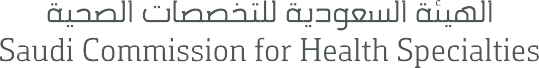    This completed form must be received by SCFHS foe each application submitted.   The application process is not complete without this form   Student name:    National/Residence ID#:   Type of Examination:                                        Saudi Medical licensure Examination (SMLE)     Saudi Dental licensure Examination (SDLE)             Saudi Nursing licensure Examination (SNLE)Saudi Pharmacist  licensure Examination (SPLE)Student in …………………………….  YearORIntern – Period from …………. to ……………Graduation year (e.g. 2020) 2020    I certify that this student is currently enrolled in the University/ College and is eligible to       register for the examination stated above.   OFFICIAL STAMP    Date : 16/12/2020Mock test score for student training and preparation only and cannot be used for any other purposes.Mock test attempts are unlimited at any study year.